Интерактивные карточки в работе с разными категориями детейАвторы: Юдина Алина Михайловна, воспитательИванова Ирина Валерьевна, воспитательМАДОУ «Детский сад № 58 «Капелька» общеразвивающего вида»г. Великий НовгородМы работаем воспитателями с июня 2018 года. Побывав на одном из методических часов, посвященных индивидуализации образовательного процесса в дошкольном учреждении, мы заинтересовались темой, которую представляли педагоги нашего детского сада. Речь идет о дистанционных технологиях в работе с разными категориями детей. Старшим воспитателем было предложено создать картотеку интерактивных карточек для работы на интерактивной доске, в т.ч. для организации дистанционной работы с детьми.На первом этапе, благодаря поддержке нашими педагогами - наставниками мы овладели навыками работы в таких программах, как SMART Notebook и PowerPoint в работе на интерактивной доске. Проанализировав контингент детей своей группы, уточнив одаренных детей в базе данных нашего учреждения, мы приступили к разработке интерактивных карточек. Работу мы начинали с различных набросок, эскизов, искали подходящие картинки и задания в сети Интернет, т.к. в настоящее время имеется не так много готовых интерактивных ресурсов, созданных непосредственно в программном обеспечении интерактивной доски для работы с дошкольниками, в т.ч. для организации тематических проектов. Конечно, первые материалы создавались нами методом «проб и ошибок», и при их создании нам приходилось преодолевать некоторые трудности, в т.ч. в составлении заданий, направленных на поддержку разных категорий воспитанников. Например, для детей с академической одаренностью (особые способности к обучению, потребность в обучении) мы разработали карточки с заданиями повышенной сложности в разных направлениях (математика, логика, грамота). Для детей с ОВЗ задания озвучены (знакомым голосов воспитателя), имеют определенную последовательность (задания сразу все не появляются), после выполнения заданий на интерактивной карточке ребенка обязательно ждет сюрприз (голосовое оповещение о выполнении карточки «Молодец» Ты хорошо постарался», звуковое оповещение – хлопки, иллюстративное оповещение – подарок и т.д.). На первоначальном этапе работа на интерактивной доске сопровождалась работой с карточками, с перенесенными туда заданиями, которые ламинируются и выполняются детьми многократно. Такая работа проводилась для того чтобы понять, какие задания и упражнения наиболее интересны детям и востребованы. Так оказалось, что многим детям, нравится проходить лабиринты, решать кроссворды, составлять слова, решать логические задачи. Работая с использованием интерактивной доски, мы столкнулись еще с одной проблемой. Практически все дети желают выполнять задания на интерактивной доске и не всегда у нас получается предоставить возможность всем детям заниматься. Мы стали применять различные формы организации работы на интерактивной доске: одновременная работа у доски пары детей, работа в команде. Например, все вместе дети должны собрать из деталей дом (можно по образцу), а вот команда из способных детей, составляет дом, на заданных условиях (например, нужны только те детали, которые в сумме дают цифру 8 и др.). Для детей, которые хотят еще «поиграть» с карточками или в этом есть необходимость, мы организуем дистанционную работу.Дистанционная работа с использованием интерактивных карточек может быть направлена на поддержание разных категорий детей. Например, присланная карточка родителям на электронную почту может отрабатываться в семье, где воспитывается ребенок с ОВЗ или часто болеющий в тихой, домашней атмосфере. Для способного ребенка, разрабатываются задания повышенной сложности, нередко, такие дети являются соавторами, разработанных интерактивных карточек. Как результат, оформлена методическая копилка интерактивных карточек, которые могут применяться в образовательном процессе ДОУ в работе на интерактивной доске и дистанционно, при условии установки определенной программы на домашний компьютер.Литература:Калаш И. Возможности информационных и коммуникационных технологий в дошкольном образовании: аналитический обзор // ЮНЕСКО – 2011., 176 с., ил.Котова С.А. Роль интерактивной доски в обучении детей дошкольного возраста // Электронный научный журнал «Наука и перспективы» №2, 2015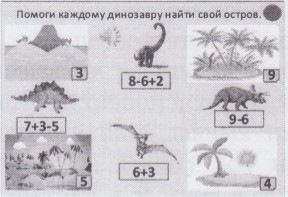 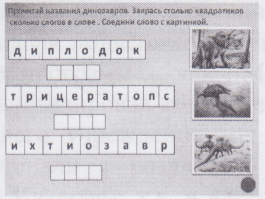 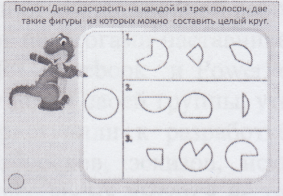 